(WW02)  –  [PA]    – „W-Wörter“Fragewörter, Beispielsätzeد پوښتنې کلمې، د مثالونو جملېzur Wörterliste   /   د کلمو لیست تهzu den Übungen    /   تمرینونو تهBeispiele:Frage nach einzelnen Satzteilenبیلګې:      د انفرادي جملو پر اساس پوښتنه Fragewörter, Übersicht  / د پوښتنې کلمې، عمومي کتنهDownload Übersicht  (Word, DOCX)Beispiel 1  /  1 مثالBeispiel 1 anhören   /  مثال  واورئ Ich komme von zu Hause 
und gehe zur Haltestelle. زه له کوره راغلماو تمځای ته لاړ شه.IchWer?من؟kommeWas geschieht?څه پیښیږي؟von zu HauseWoher? Von wo?چیرې؟ له کوم ځایه؟und gehezur HaltestelleWohin?چیرې؟Beispiel 2  /  2  مثالBeispiel 2 anhören  /    مثال ته غوږ شئ Ich fahre mit einem Freund 
um drei Uhr in die Stadt زه د یو ملګري سره موټر چلومپه ښار کې په دریو بجوIch Wer?من؟fahreWas mache ich?زه څه کوم؟mit einem FreundMit wem?له چا سره؟um drei UhrWann?كله؟in die Stadt Wohin?چیرې؟Beispiel 3  /  3  مثالBeispiel 3 anhören  /   مثال ته غوږ شئIch wohne in der Stadt Innsbruck 
und fahre mit dem Fahrrad.زه د اناس برپ په ښار کې ژوند کوماو د موټرسایکل لخوا سواری.IchWer?من؟wohneWas geschieht?څه پیښیږي؟in der StadtWo?چیرې؟InnsbruckIn welcher Stadt?په کوم ښار کې؟und fahreWas mache ich?زه څه کوم؟mit dem FahrradWomit?د کوم په واسطه؟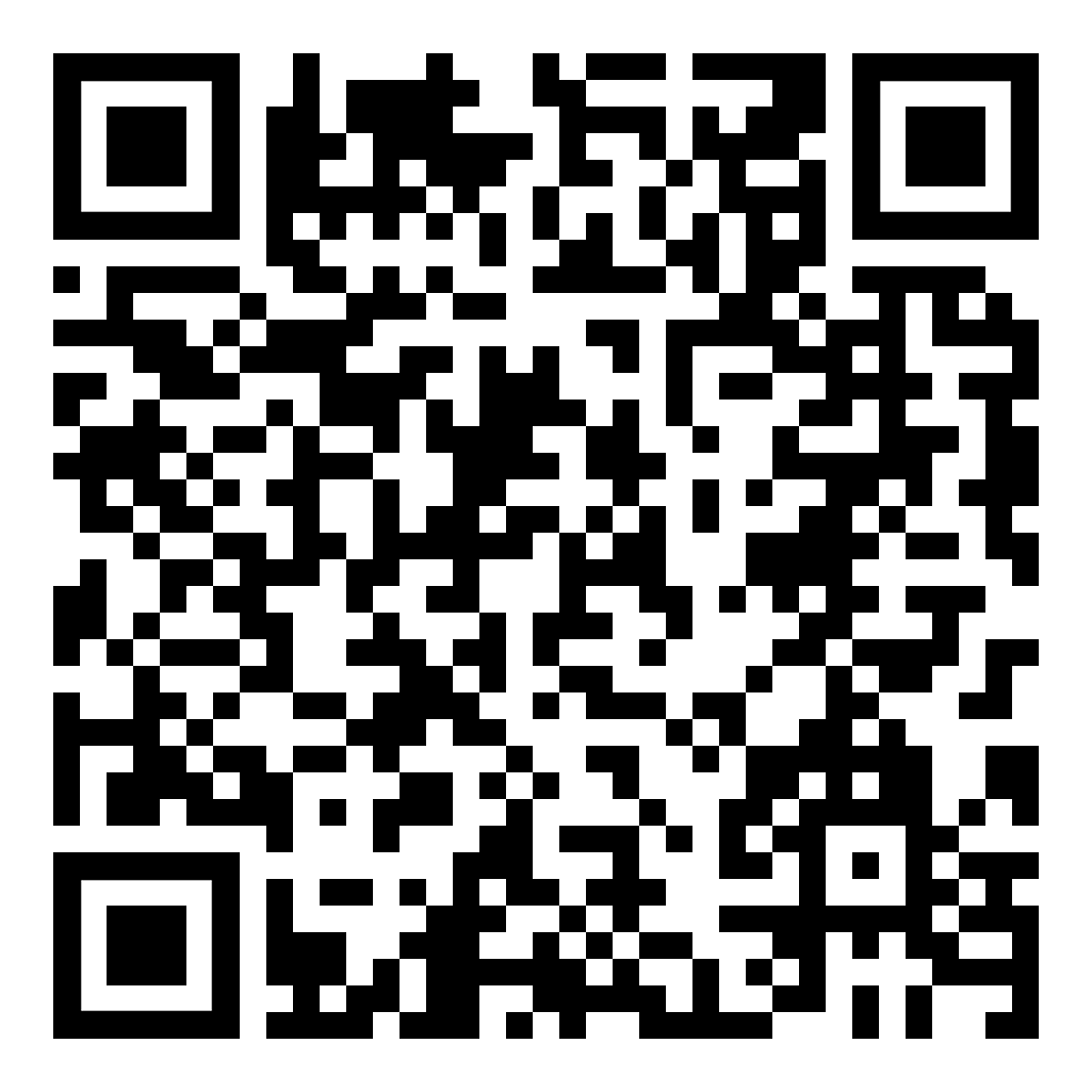 diese Seite  /  دا پاڼهhttps://www.kleine-deutsch-hilfe.at/Fragewoerter_Beispiele_PA.htm Beispiel 4  /  4  مثالBeispiel 4 anhören  /   مثال ته غوږ شئMein Freund fährt jeden Tag 
schnell zu seinem Büro.زما ملګری هره ورځ ډرایو کويد هغه دفتر ته روژه.Mein FreundWer?من؟meinWessen Freund?د چا ملګري؟fährt Was macht er?هغه څه کوي؟jeden TagWann?كله؟jedenWie oft?څو ځلې؟schnellWie (fährt er)?څنګه (موټر) څنګه)؟zu seinem BüroWohin?چیرې؟sein BüroZu wessen Büro?د چا دفتر ته؟Beispiel 5  /  5  مثالBeispiel 5 anhören   /  مثال ته غوږ شئ Einige Schüler arbeiten im Sommer 
von Juli bis September vier Wochen lang
in einem Ferienjob.ځینې زده کونکي په دوبي کې کار کويد جولای څخه تر څلورو اونیو پورېد رخصتۍ په دنده کې.Einige SchülerWer?من؟einigewie viele?څومره؟arbeitenWas machen sie?تاسو څه کوی؟im Sommer Wann?كله؟von JuliVon wann?له کله څخه؟bis SeptemberBis wann?کله ناکله؟vier Wochen langWie lange?څونه وخت؟in einem FerienjobWo?چیرې؟Ferien~Was für ein (Job)?کومه دنده)؟Beispiel 6  /  6  مثالBeispiel 6 anhören  /   مثال ته غوږ شئ Der Angestellte öffnet die Tür 
zu seinem Büro mit dem Schlüssel.کارمند دروازه خلاصه کړهد کیلي سره خپل دفتر ته.Der AngestellteWer?من؟öffnetWas macht er?هغه څه کوي؟die TüreWen? / Was?د چا څوک؟ / څه؟zu seinem BüroWas für eine?څه؟sein BüroWelches? Wessen?کوم؟ پوه شئ؟mit dem SchlüsselWomit?د کوم په واسطه؟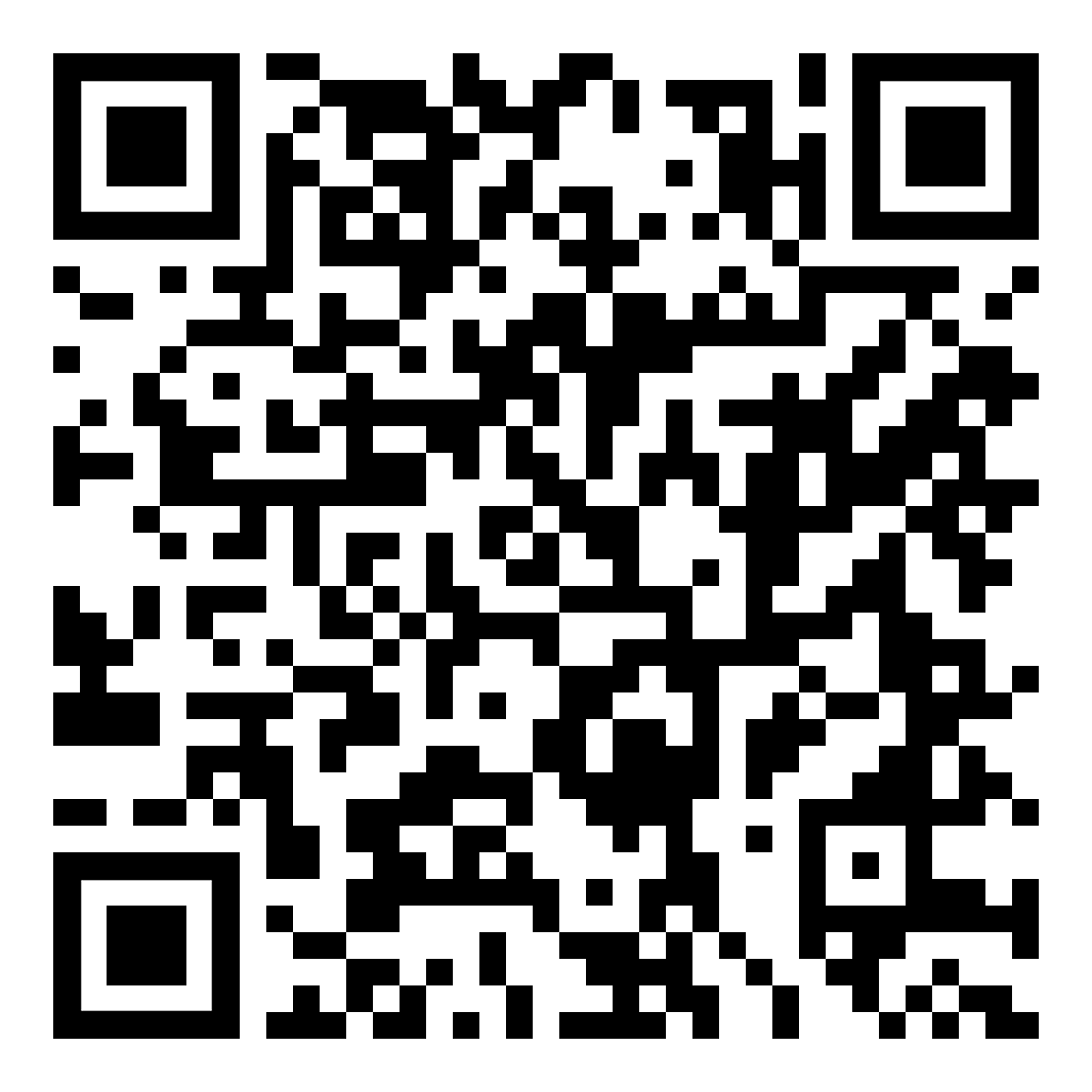 zu den Übungen  /  تمرینونو ته دوام ورکړئ:https://www.kleine-deutsch-hilfe.at/Fragewoerter_Uebungen_PA.htm 